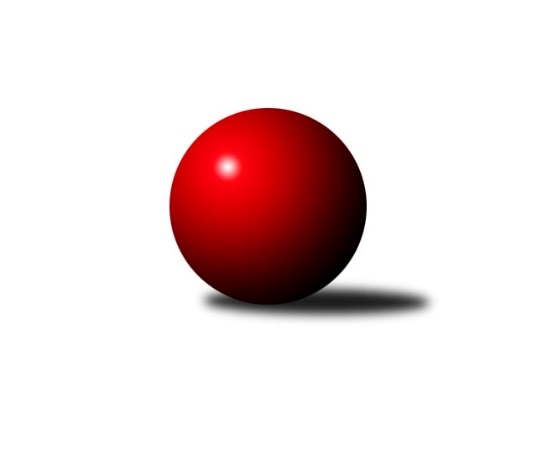 Č.10Ročník 2018/2019	16.5.2024 Jihočeský KP1 2018/2019Statistika 10. kolaTabulka družstev:		družstvo	záp	výh	rem	proh	skore	sety	průměr	body	plné	dorážka	chyby	1.	TJ Tatran Lomnice nad Lužnicí	10	7	1	2	49.0 : 31.0 	(64.5 : 55.5)	2437	15	1702	736	42.3	2.	KK Hilton Sez. Ústí A	10	7	0	3	52.0 : 28.0 	(69.0 : 51.0)	2535	14	1743	791	29.4	3.	TJ Loko Č. Budějovice B	10	6	0	4	43.0 : 37.0 	(61.5 : 58.5)	2463	12	1710	753	35.1	4.	TJ Dynamo Č. Budějovice A	9	5	1	3	43.0 : 29.0 	(63.5 : 44.5)	2469	11	1705	764	39.1	5.	TJ Spartak Soběslav	10	5	1	4	44.0 : 36.0 	(65.5 : 54.5)	2482	11	1732	751	37.8	6.	TJ Nová Ves u Českých Budějovic	10	5	1	4	41.5 : 38.5 	(58.5 : 61.5)	2488	11	1716	772	31.8	7.	TJ Sokol Písek A	10	5	0	5	34.5 : 45.5 	(54.5 : 65.5)	2486	10	1730	756	36.8	8.	KK Hilton Sez. Ústí B	9	4	1	4	36.0 : 36.0 	(55.0 : 53.0)	2478	9	1712	766	39.7	9.	KK Český Krumlov A	10	3	2	5	38.0 : 42.0 	(51.5 : 68.5)	2386	8	1686	700	51.5	10.	TJ Sokol Chotoviny B	10	4	0	6	37.0 : 43.0 	(57.5 : 62.5)	2462	8	1733	729	43.7	11.	TJ Jiskra Nová Bystřice B	8	1	1	6	21.0 : 43.0 	(43.0 : 53.0)	2425	3	1688	737	45.5	12.	TJ Kunžak B	8	1	0	7	17.0 : 47.0 	(40.0 : 56.0)	2432	2	1706	726	43.9Tabulka doma:		družstvo	záp	výh	rem	proh	skore	sety	průměr	body	maximum	minimum	1.	TJ Tatran Lomnice nad Lužnicí	6	6	0	0	36.0 : 12.0 	(44.0 : 28.0)	2489	12	2541	2439	2.	TJ Dynamo Č. Budějovice A	6	5	1	0	36.0 : 12.0 	(46.5 : 25.5)	2459	11	2506	2421	3.	KK Hilton Sez. Ústí A	5	5	0	0	36.0 : 4.0 	(45.0 : 15.0)	2729	10	2805	2583	4.	TJ Nová Ves u Českých Budějovic	6	4	1	1	31.0 : 17.0 	(38.5 : 33.5)	2570	9	2613	2520	5.	TJ Spartak Soběslav	4	4	0	0	26.0 : 6.0 	(32.5 : 15.5)	2422	8	2451	2367	6.	TJ Sokol Písek A	4	4	0	0	22.0 : 10.0 	(28.5 : 19.5)	2451	8	2528	2424	7.	TJ Loko Č. Budějovice B	6	4	0	2	28.0 : 20.0 	(41.5 : 30.5)	2486	8	2509	2465	8.	KK Český Krumlov A	4	3	1	0	23.0 : 9.0 	(29.0 : 19.0)	2462	7	2576	2362	9.	KK Hilton Sez. Ústí B	5	3	0	2	23.0 : 17.0 	(33.0 : 27.0)	2646	6	2697	2576	10.	TJ Sokol Chotoviny B	6	3	0	3	26.5 : 21.5 	(38.5 : 33.5)	2495	6	2568	2423	11.	TJ Jiskra Nová Bystřice B	3	1	1	1	12.0 : 12.0 	(17.0 : 19.0)	2501	3	2574	2437	12.	TJ Kunžak B	2	1	0	1	7.0 : 9.0 	(13.0 : 11.0)	2508	2	2527	2489Tabulka venku:		družstvo	záp	výh	rem	proh	skore	sety	průměr	body	maximum	minimum	1.	TJ Loko Č. Budějovice B	4	2	0	2	15.0 : 17.0 	(20.0 : 28.0)	2458	4	2546	2359	2.	KK Hilton Sez. Ústí A	5	2	0	3	16.0 : 24.0 	(24.0 : 36.0)	2496	4	2577	2413	3.	KK Hilton Sez. Ústí B	4	1	1	2	13.0 : 19.0 	(22.0 : 26.0)	2436	3	2595	2356	4.	TJ Tatran Lomnice nad Lužnicí	4	1	1	2	13.0 : 19.0 	(20.5 : 27.5)	2425	3	2623	2280	5.	TJ Spartak Soběslav	6	1	1	4	18.0 : 30.0 	(33.0 : 39.0)	2495	3	2681	2391	6.	TJ Nová Ves u Českých Budějovic	4	1	0	3	10.5 : 21.5 	(20.0 : 28.0)	2467	2	2638	2370	7.	TJ Sokol Chotoviny B	4	1	0	3	10.5 : 21.5 	(19.0 : 29.0)	2453	2	2624	2223	8.	TJ Sokol Písek A	6	1	0	5	12.5 : 35.5 	(26.0 : 46.0)	2493	2	2730	2369	9.	KK Český Krumlov A	6	0	1	5	15.0 : 33.0 	(22.5 : 49.5)	2374	1	2464	2223	10.	TJ Dynamo Č. Budějovice A	3	0	0	3	7.0 : 17.0 	(17.0 : 19.0)	2472	0	2560	2389	11.	TJ Jiskra Nová Bystřice B	5	0	0	5	9.0 : 31.0 	(26.0 : 34.0)	2409	0	2604	2307	12.	TJ Kunžak B	6	0	0	6	10.0 : 38.0 	(27.0 : 45.0)	2416	0	2555	2350Tabulka podzimní části:		družstvo	záp	výh	rem	proh	skore	sety	průměr	body	doma	venku	1.	TJ Tatran Lomnice nad Lužnicí	10	7	1	2	49.0 : 31.0 	(64.5 : 55.5)	2437	15 	6 	0 	0 	1 	1 	2	2.	KK Hilton Sez. Ústí A	10	7	0	3	52.0 : 28.0 	(69.0 : 51.0)	2535	14 	5 	0 	0 	2 	0 	3	3.	TJ Loko Č. Budějovice B	10	6	0	4	43.0 : 37.0 	(61.5 : 58.5)	2463	12 	4 	0 	2 	2 	0 	2	4.	TJ Dynamo Č. Budějovice A	9	5	1	3	43.0 : 29.0 	(63.5 : 44.5)	2469	11 	5 	1 	0 	0 	0 	3	5.	TJ Spartak Soběslav	10	5	1	4	44.0 : 36.0 	(65.5 : 54.5)	2482	11 	4 	0 	0 	1 	1 	4	6.	TJ Nová Ves u Českých Budějovic	10	5	1	4	41.5 : 38.5 	(58.5 : 61.5)	2488	11 	4 	1 	1 	1 	0 	3	7.	TJ Sokol Písek A	10	5	0	5	34.5 : 45.5 	(54.5 : 65.5)	2486	10 	4 	0 	0 	1 	0 	5	8.	KK Hilton Sez. Ústí B	9	4	1	4	36.0 : 36.0 	(55.0 : 53.0)	2478	9 	3 	0 	2 	1 	1 	2	9.	KK Český Krumlov A	10	3	2	5	38.0 : 42.0 	(51.5 : 68.5)	2386	8 	3 	1 	0 	0 	1 	5	10.	TJ Sokol Chotoviny B	10	4	0	6	37.0 : 43.0 	(57.5 : 62.5)	2462	8 	3 	0 	3 	1 	0 	3	11.	TJ Jiskra Nová Bystřice B	8	1	1	6	21.0 : 43.0 	(43.0 : 53.0)	2425	3 	1 	1 	1 	0 	0 	5	12.	TJ Kunžak B	8	1	0	7	17.0 : 47.0 	(40.0 : 56.0)	2432	2 	1 	0 	1 	0 	0 	6Tabulka jarní části:		družstvo	záp	výh	rem	proh	skore	sety	průměr	body	doma	venku	1.	TJ Sokol Písek A	0	0	0	0	0.0 : 0.0 	(0.0 : 0.0)	0	0 	0 	0 	0 	0 	0 	0 	2.	KK Hilton Sez. Ústí A	0	0	0	0	0.0 : 0.0 	(0.0 : 0.0)	0	0 	0 	0 	0 	0 	0 	0 	3.	TJ Spartak Soběslav	0	0	0	0	0.0 : 0.0 	(0.0 : 0.0)	0	0 	0 	0 	0 	0 	0 	0 	4.	TJ Jiskra Nová Bystřice B	0	0	0	0	0.0 : 0.0 	(0.0 : 0.0)	0	0 	0 	0 	0 	0 	0 	0 	5.	KK Český Krumlov A	0	0	0	0	0.0 : 0.0 	(0.0 : 0.0)	0	0 	0 	0 	0 	0 	0 	0 	6.	TJ Loko Č. Budějovice B	0	0	0	0	0.0 : 0.0 	(0.0 : 0.0)	0	0 	0 	0 	0 	0 	0 	0 	7.	TJ Dynamo Č. Budějovice A	0	0	0	0	0.0 : 0.0 	(0.0 : 0.0)	0	0 	0 	0 	0 	0 	0 	0 	8.	TJ Tatran Lomnice nad Lužnicí	0	0	0	0	0.0 : 0.0 	(0.0 : 0.0)	0	0 	0 	0 	0 	0 	0 	0 	9.	TJ Nová Ves u Českých Budějovic	0	0	0	0	0.0 : 0.0 	(0.0 : 0.0)	0	0 	0 	0 	0 	0 	0 	0 	10.	TJ Sokol Chotoviny B	0	0	0	0	0.0 : 0.0 	(0.0 : 0.0)	0	0 	0 	0 	0 	0 	0 	0 	11.	KK Hilton Sez. Ústí B	0	0	0	0	0.0 : 0.0 	(0.0 : 0.0)	0	0 	0 	0 	0 	0 	0 	0 	12.	TJ Kunžak B	0	0	0	0	0.0 : 0.0 	(0.0 : 0.0)	0	0 	0 	0 	0 	0 	0 	0 Zisk bodů pro družstvo:		jméno hráče	družstvo	body	zápasy	v %	dílčí body	sety	v %	1.	Martin Soukup 	TJ Dynamo Č. Budějovice A 	8	/	9	(89%)	16	/	18	(89%)	2.	Libor Doubek 	KK Český Krumlov A 	8	/	10	(80%)	15	/	20	(75%)	3.	Jan Štefan 	TJ Spartak Soběslav  	8	/	10	(80%)	12.5	/	20	(63%)	4.	Ilona Hanáková 	KK Český Krumlov A 	8	/	10	(80%)	12	/	20	(60%)	5.	Iva Svatošová 	TJ Sokol Chotoviny B 	7.5	/	9	(83%)	13	/	18	(72%)	6.	Luboš Přibyl 	TJ Spartak Soběslav  	7	/	8	(88%)	11.5	/	16	(72%)	7.	Jan Švarc 	KK Hilton Sez. Ústí A 	7	/	8	(88%)	10.5	/	16	(66%)	8.	Simona Černušková 	KK Hilton Sez. Ústí B 	7	/	9	(78%)	12.5	/	18	(69%)	9.	Saša Sklenář 	TJ Nová Ves u Českých Budějovic  	7	/	9	(78%)	9	/	18	(50%)	10.	Filip Mikuláštík 	KK Hilton Sez. Ústí B 	6	/	8	(75%)	13	/	16	(81%)	11.	Petr Čech 	TJ Dynamo Č. Budějovice A 	6	/	8	(75%)	10	/	16	(63%)	12.	Alena Makovcová 	TJ Sokol Chotoviny B 	6	/	8	(75%)	9	/	16	(56%)	13.	Jan Sýkora 	TJ Loko Č. Budějovice B 	6	/	9	(67%)	12	/	18	(67%)	14.	Pavel Vrbík 	KK Hilton Sez. Ústí A 	6	/	9	(67%)	11.5	/	18	(64%)	15.	Jaroslav Chalaš 	TJ Spartak Soběslav  	6	/	9	(67%)	11	/	18	(61%)	16.	Jan Tesař 	TJ Nová Ves u Českých Budějovic  	6	/	10	(60%)	14	/	20	(70%)	17.	Jindřich Kopic 	TJ Spartak Soběslav  	6	/	10	(60%)	13.5	/	20	(68%)	18.	Zdeněk Doktor 	TJ Tatran Lomnice nad Lužnicí  	6	/	10	(60%)	13.5	/	20	(68%)	19.	Vladislav Papáček 	TJ Sokol Písek A 	6	/	10	(60%)	12.5	/	20	(63%)	20.	Andrea Blažková 	KK Hilton Sez. Ústí A 	6	/	10	(60%)	12.5	/	20	(63%)	21.	Jiří Doktor 	TJ Tatran Lomnice nad Lužnicí  	6	/	10	(60%)	12	/	20	(60%)	22.	Pavel Blažek 	KK Hilton Sez. Ústí B 	6	/	10	(60%)	11	/	20	(55%)	23.	Ladislav Boháč 	KK Český Krumlov A 	6	/	10	(60%)	10	/	20	(50%)	24.	Jan Nosek 	TJ Tatran Lomnice nad Lužnicí  	5.5	/	9	(61%)	9	/	18	(50%)	25.	Jitka Korecká 	TJ Sokol Písek A 	5.5	/	10	(55%)	11	/	20	(55%)	26.	Petr Suchý 	TJ Tatran Lomnice nad Lužnicí  	5	/	6	(83%)	11	/	12	(92%)	27.	Dušan Jelínek 	KK Hilton Sez. Ústí A 	5	/	7	(71%)	7	/	14	(50%)	28.	Jiří Nekola 	TJ Dynamo Č. Budějovice A 	5	/	8	(63%)	10	/	16	(63%)	29.	Marek Běhoun 	TJ Jiskra Nová Bystřice B 	5	/	8	(63%)	8	/	16	(50%)	30.	Marek Baštýř 	TJ Tatran Lomnice nad Lužnicí  	5	/	8	(63%)	8	/	16	(50%)	31.	Lukáš Klojda 	TJ Loko Č. Budějovice B 	5	/	9	(56%)	13	/	18	(72%)	32.	Dušan Lanžhotský 	KK Hilton Sez. Ústí A 	5	/	9	(56%)	12	/	18	(67%)	33.	Michal Mikuláštík 	KK Hilton Sez. Ústí A 	5	/	9	(56%)	10.5	/	18	(58%)	34.	Jan Chobotský 	TJ Sokol Chotoviny B 	5	/	9	(56%)	8	/	18	(44%)	35.	Karel Vlášek 	TJ Loko Č. Budějovice B 	5	/	10	(50%)	8	/	20	(40%)	36.	Tomáš Brückler 	TJ Sokol Písek A 	5	/	10	(50%)	7	/	20	(35%)	37.	Václav Klojda ml.	TJ Loko Č. Budějovice B 	4	/	4	(100%)	6	/	8	(75%)	38.	Lenka Křemenová 	TJ Sokol Chotoviny B 	4	/	5	(80%)	5	/	10	(50%)	39.	Pavel Jirků 	TJ Kunžak B 	4	/	6	(67%)	8	/	12	(67%)	40.	Radek Hrůza 	TJ Kunžak B 	4	/	7	(57%)	8.5	/	14	(61%)	41.	Martin Vašíček 	TJ Nová Ves u Českých Budějovic  	4	/	8	(50%)	8	/	16	(50%)	42.	Miloš Mikulaštík 	KK Hilton Sez. Ústí B 	4	/	8	(50%)	7.5	/	16	(47%)	43.	Jozef Jakubčík 	KK Hilton Sez. Ústí A 	4	/	8	(50%)	5	/	16	(31%)	44.	Jiří Pokorný 	TJ Nová Ves u Českých Budějovic  	4	/	9	(44%)	8	/	18	(44%)	45.	Patrik Postl 	TJ Dynamo Č. Budějovice A 	4	/	9	(44%)	8	/	18	(44%)	46.	Jiří Douda 	TJ Loko Č. Budějovice B 	4	/	9	(44%)	7.5	/	18	(42%)	47.	Jaroslav Štěrba 	TJ Jiskra Nová Bystřice B 	4	/	9	(44%)	7	/	18	(39%)	48.	Jiří Bláha 	TJ Loko Č. Budějovice B 	4	/	10	(40%)	11	/	20	(55%)	49.	Alena Dudová 	TJ Spartak Soběslav  	4	/	10	(40%)	8	/	20	(40%)	50.	Dobroslava Procházková 	TJ Nová Ves u Českých Budějovic  	3.5	/	6	(58%)	5.5	/	12	(46%)	51.	Petr Mariňák 	TJ Dynamo Č. Budějovice A 	3	/	7	(43%)	8.5	/	14	(61%)	52.	Jan Havlíček st.	TJ Jiskra Nová Bystřice B 	3	/	7	(43%)	8	/	14	(57%)	53.	Veronika Brtníková 	TJ Kunžak B 	3	/	7	(43%)	7.5	/	14	(54%)	54.	Jiří Mára 	KK Hilton Sez. Ústí B 	3	/	7	(43%)	5.5	/	14	(39%)	55.	Michal Klimeš 	KK Hilton Sez. Ústí B 	3	/	7	(43%)	5	/	14	(36%)	56.	Jan Kándl 	TJ Jiskra Nová Bystřice B 	3	/	9	(33%)	8.5	/	18	(47%)	57.	Vladimír Vlček 	TJ Nová Ves u Českých Budějovic  	3	/	9	(33%)	8	/	18	(44%)	58.	Vlastimil Šlajs 	TJ Spartak Soběslav  	3	/	9	(33%)	7	/	18	(39%)	59.	Martin Kouba 	KK Český Krumlov A 	3	/	9	(33%)	6	/	18	(33%)	60.	Bedřich Vondruš 	TJ Loko Č. Budějovice B 	3	/	9	(33%)	4	/	18	(22%)	61.	Lenka Křemenová 	TJ Sokol Chotoviny B 	2.5	/	10	(25%)	7	/	20	(35%)	62.	Marie Lukešová 	TJ Sokol Písek A 	2	/	3	(67%)	4	/	6	(67%)	63.	Zdeněk Doktor 	TJ Tatran Lomnice nad Lužnicí  	2	/	3	(67%)	2	/	6	(33%)	64.	Alexandra Králová 	TJ Sokol Písek A 	2	/	4	(50%)	6	/	8	(75%)	65.	Vít Ondřich 	TJ Dynamo Č. Budějovice A 	2	/	4	(50%)	4	/	8	(50%)	66.	Nikola Sobíšková 	TJ Sokol Písek A 	2	/	6	(33%)	4	/	12	(33%)	67.	Rudolf Pouzar 	TJ Tatran Lomnice nad Lužnicí  	2	/	6	(33%)	4	/	12	(33%)	68.	Jiří Brát 	TJ Kunžak B 	2	/	7	(29%)	6	/	14	(43%)	69.	Michaela Běhounová 	TJ Jiskra Nová Bystřice B 	2	/	7	(29%)	6	/	14	(43%)	70.	Pavel Makovec 	TJ Sokol Chotoviny B 	2	/	8	(25%)	7	/	16	(44%)	71.	Vladimír Vondráček 	KK Hilton Sez. Ústí B 	2	/	8	(25%)	6.5	/	16	(41%)	72.	Josef Brtník 	TJ Kunžak B 	2	/	8	(25%)	6	/	16	(38%)	73.	Karla Kolouchová 	KK Český Krumlov A 	2	/	8	(25%)	2.5	/	16	(16%)	74.	Hana Poláčková 	KK Český Krumlov A 	2	/	9	(22%)	3	/	18	(17%)	75.	Petr Kolařík 	TJ Sokol Písek A 	2	/	10	(20%)	7	/	20	(35%)	76.	Jan Faktor 	TJ Tatran Lomnice nad Lužnicí  	1.5	/	3	(50%)	2	/	6	(33%)	77.	 	 	1	/	1	(100%)	2	/	2	(100%)	78.	Richard Paul 	TJ Jiskra Nová Bystřice B 	1	/	1	(100%)	2	/	2	(100%)	79.	Jiří Melhuba 	TJ Jiskra Nová Bystřice B 	1	/	1	(100%)	1	/	2	(50%)	80.	Tomáš Tichý ml. ml.	KK Český Krumlov A 	1	/	2	(50%)	2	/	4	(50%)	81.	Jan Kotnauer 	TJ Dynamo Č. Budějovice A 	1	/	2	(50%)	2	/	4	(50%)	82.	Martin Jesenič 	TJ Nová Ves u Českých Budějovic  	1	/	2	(50%)	1	/	4	(25%)	83.	Jan Slipka 	TJ Tatran Lomnice nad Lužnicí  	1	/	2	(50%)	1	/	4	(25%)	84.	Gabriela Kučerová 	TJ Sokol Chotoviny B 	1	/	3	(33%)	3.5	/	6	(58%)	85.	Jiří Květoň 	TJ Dynamo Č. Budějovice A 	1	/	3	(33%)	1	/	6	(17%)	86.	Jaroslav Kotnauer 	TJ Dynamo Č. Budějovice A 	1	/	4	(25%)	4	/	8	(50%)	87.	Dagmar Stránská 	TJ Jiskra Nová Bystřice B 	1	/	5	(20%)	5	/	10	(50%)	88.	Pavel Jesenič 	TJ Nová Ves u Českých Budějovic  	1	/	6	(17%)	4	/	12	(33%)	89.	Jiří Svačina 	TJ Sokol Chotoviny B 	1	/	6	(17%)	3	/	12	(25%)	90.	Michaela Friedlová 	TJ Sokol Písek A 	0	/	1	(0%)	1	/	2	(50%)	91.	Pavel Bečák 	KK Český Krumlov A 	0	/	1	(0%)	1	/	2	(50%)	92.	Lukáš Brtník 	TJ Kunžak B 	0	/	1	(0%)	1	/	2	(50%)	93.	Jana Křivanová 	TJ Spartak Soběslav  	0	/	1	(0%)	1	/	2	(50%)	94.	Radek Stránský 	TJ Kunžak B 	0	/	1	(0%)	0	/	2	(0%)	95.	Tomáš Vařil 	KK Český Krumlov A 	0	/	1	(0%)	0	/	2	(0%)	96.	Karel Pollák 	TJ Tatran Lomnice nad Lužnicí  	0	/	1	(0%)	0	/	2	(0%)	97.	Jovana Vilímková 	TJ Kunžak B 	0	/	1	(0%)	0	/	2	(0%)	98.	Miroslav Moštěk 	TJ Tatran Lomnice nad Lužnicí  	0	/	1	(0%)	0	/	2	(0%)	99.	Jana Dvořáková 	KK Hilton Sez. Ústí B 	0	/	2	(0%)	1	/	4	(25%)	100.	Radek Hrůza 	TJ Kunžak B 	0	/	3	(0%)	2	/	6	(33%)	101.	Drahomíra Nedomová 	TJ Sokol Písek A 	0	/	3	(0%)	1.5	/	6	(25%)	102.	Petr Tuček 	TJ Spartak Soběslav  	0	/	3	(0%)	1	/	6	(17%)	103.	Petr Zítek 	TJ Sokol Písek A 	0	/	3	(0%)	0.5	/	6	(8%)	104.	Jan Havlíček ml.	TJ Jiskra Nová Bystřice B 	0	/	5	(0%)	1.5	/	10	(15%)	105.	Zdeněk Správka 	TJ Kunžak B 	0	/	7	(0%)	1	/	14	(7%)Průměry na kuželnách:		kuželna	průměr	plné	dorážka	chyby	výkon na hráče	1.	Sezimovo Ústí, 1-2	2641	1820	820	35.4	(440.3)	2.	Nová Ves u Č.B., 1-2	2540	1743	797	28.8	(423.4)	3.	TJ Jiskra Nová Bystřice, 1-4	2514	1776	737	49.0	(419.1)	4.	TJ Kunžak, 1-2	2505	1740	765	48.2	(417.6)	5.	TJ Sokol Chotoviny, 1-2	2487	1724	762	40.0	(414.6)	6.	TJ Lokomotiva České Budějovice, 1-4	2455	1700	754	39.9	(409.2)	7.	Lomnice n.L., 1-2	2447	1708	738	40.2	(407.9)	8.	TJ Sokol Písek, 1-2	2418	1672	746	33.1	(403.1)	9.	Český Krumlov, 1-4	2416	1680	736	45.4	(402.8)	10.	Dynamo Č. Budějovice, 1-4	2410	1686	724	47.1	(401.8)	11.	Soběslav, 1-2	2374	1671	703	42.1	(395.8)Nejlepší výkony na kuželnách:Sezimovo Ústí, 1-2KK Hilton Sez. Ústí A	2805	8. kolo	Pavel Vrbík 	KK Hilton Sez. Ústí A	506	10. koloKK Hilton Sez. Ústí A	2797	10. kolo	Dušan Lanžhotský 	KK Hilton Sez. Ústí A	502	8. koloKK Hilton Sez. Ústí A	2757	2. kolo	Michal Mikuláštík 	KK Hilton Sez. Ústí A	497	6. koloTJ Sokol Písek A	2730	5. kolo	Michaela Běhounová 	TJ Jiskra Nová Bystřice B	488	8. koloKK Hilton Sez. Ústí A	2705	6. kolo	Nikola Sobíšková 	TJ Sokol Písek A	485	10. koloKK Hilton Sez. Ústí B	2697	3. kolo	Jitka Korecká 	TJ Sokol Písek A	484	5. koloTJ Spartak Soběslav 	2681	6. kolo	Jozef Jakubčík 	KK Hilton Sez. Ústí A	484	10. koloKK Hilton Sez. Ústí B	2677	5. kolo	Jiří Mára 	KK Hilton Sez. Ústí B	483	3. koloKK Hilton Sez. Ústí B	2662	9. kolo	Jozef Jakubčík 	KK Hilton Sez. Ústí A	482	2. koloTJ Sokol Písek A	2649	10. kolo	Lenka Křemenová 	TJ Sokol Chotoviny B	479	9. koloNová Ves u Č.B., 1-2TJ Nová Ves u Českých Budějovic 	2613	1. kolo	Saša Sklenář 	TJ Nová Ves u Českých Budějovic 	476	1. koloTJ Nová Ves u Českých Budějovic 	2596	4. kolo	Jan Tesař 	TJ Nová Ves u Českých Budějovic 	475	4. koloTJ Nová Ves u Českých Budějovic 	2584	3. kolo	Pavel Vrbík 	KK Hilton Sez. Ústí A	469	3. koloTJ Nová Ves u Českých Budějovic 	2576	10. kolo	Jiří Pokorný 	TJ Nová Ves u Českých Budějovic 	465	6. koloKK Hilton Sez. Ústí A	2565	3. kolo	Petr Čech 	TJ Dynamo Č. Budějovice A	464	4. koloTJ Dynamo Č. Budějovice A	2560	4. kolo	Jan Tesař 	TJ Nová Ves u Českých Budějovic 	461	10. koloTJ Loko Č. Budějovice B	2546	6. kolo	Jiří Pokorný 	TJ Nová Ves u Českých Budějovic 	457	8. koloTJ Nová Ves u Českých Budějovic 	2531	6. kolo	Patrik Postl 	TJ Dynamo Č. Budějovice A	454	4. koloTJ Nová Ves u Českých Budějovic 	2520	8. kolo	Saša Sklenář 	TJ Nová Ves u Českých Budějovic 	454	3. koloTJ Spartak Soběslav 	2501	10. kolo	Pavel Jesenič 	TJ Nová Ves u Českých Budějovic 	452	4. koloTJ Jiskra Nová Bystřice, 1-4TJ Jiskra Nová Bystřice B	2574	9. kolo	Libor Doubek 	KK Český Krumlov A	483	6. koloTJ Sokol Chotoviny B	2571	2. kolo	Jan Kándl 	TJ Jiskra Nová Bystřice B	470	9. koloTJ Sokol Písek A	2547	9. kolo	Jiří Svačina 	TJ Sokol Chotoviny B	463	2. koloTJ Jiskra Nová Bystřice B	2493	6. kolo	Jan Havlíček st.	TJ Jiskra Nová Bystřice B	463	9. koloKK Český Krumlov A	2464	6. kolo	Michaela Běhounová 	TJ Jiskra Nová Bystřice B	461	4. koloTJ Jiskra Nová Bystřice B	2437	2. kolo	Michal Klimeš 	KK Hilton Sez. Ústí B	461	4. koloTJ Jiskra Nová Bystřice B	0	4. kolo	Jan Chobotský 	TJ Sokol Chotoviny B	458	2. koloKK Hilton Sez. Ústí B	0	4. kolo	Jitka Korecká 	TJ Sokol Písek A	457	9. kolo		. kolo	Jaroslav Štěrba 	TJ Jiskra Nová Bystřice B	455	6. kolo		. kolo	Jaroslav Štěrba 	TJ Jiskra Nová Bystřice B	454	4. koloTJ Kunžak, 1-2TJ Tatran Lomnice nad Lužnicí 	2623	7. kolo	Jiří Doktor 	TJ Tatran Lomnice nad Lužnicí 	495	7. koloTJ Kunžak B	2576	5. kolo	Pavel Jirků 	TJ Kunžak B	486	7. koloTJ Kunžak B	2527	7. kolo	Michal Horák 	TJ Kunžak B	473	5. koloTJ Kunžak B	2489	3. kolo	Pavel Jirků 	TJ Kunžak B	459	3. koloTJ Jiskra Nová Bystřice B	2426	5. kolo	Radek Hrůza 	TJ Kunžak B	449	5. koloKK Český Krumlov A	2392	3. kolo	Tomáš Kopáček 	TJ Jiskra Nová Bystřice B	449	5. koloTJ Dynamo Č. Budějovice A	0	9. kolo	Marek Baštýř 	TJ Tatran Lomnice nad Lužnicí 	444	7. koloTJ Kunžak B	0	9. kolo	Jan Havlíček st.	TJ Jiskra Nová Bystřice B	443	5. kolo		. kolo	Josef Brtník 	TJ Kunžak B	442	3. kolo		. kolo	Rudolf Pouzar 	TJ Tatran Lomnice nad Lužnicí 	435	7. koloTJ Sokol Chotoviny, 1-2KK Hilton Sez. Ústí A	2577	7. kolo	Jan Chobotský 	TJ Sokol Chotoviny B	478	7. koloTJ Sokol Chotoviny B	2568	7. kolo	Michal Mikuláštík 	KK Hilton Sez. Ústí A	471	7. koloTJ Loko Č. Budějovice B	2537	8. kolo	Iva Svatošová 	TJ Sokol Chotoviny B	458	5. koloTJ Sokol Chotoviny B	2519	5. kolo	Iva Svatošová 	TJ Sokol Chotoviny B	451	8. koloTJ Spartak Soběslav 	2518	1. kolo	Jaroslav Chalaš 	TJ Spartak Soběslav 	446	1. koloTJ Sokol Chotoviny B	2516	8. kolo	Jan Štefan 	TJ Spartak Soběslav 	444	1. koloTJ Sokol Chotoviny B	2486	3. kolo	Vladislav Papáček 	TJ Sokol Písek A	443	3. koloTJ Sokol Chotoviny B	2458	10. kolo	Jan Sýkora 	TJ Loko Č. Budějovice B	442	8. koloTJ Sokol Písek A	2434	3. kolo	Lukáš Klojda 	TJ Loko Č. Budějovice B	442	8. koloTJ Nová Ves u Českých Budějovic 	2424	5. kolo	Alena Makovcová 	TJ Sokol Chotoviny B	442	7. koloTJ Lokomotiva České Budějovice, 1-4KK Hilton Sez. Ústí B	2595	10. kolo	Jan Sýkora 	TJ Loko Č. Budějovice B	467	7. koloTJ Loko Č. Budějovice B	2509	1. kolo	Petr Mariňák 	TJ Dynamo Č. Budějovice A	463	7. koloKK Hilton Sez. Ústí A	2508	9. kolo	Zdeněk Doktor 	TJ Tatran Lomnice nad Lužnicí 	458	5. koloTJ Loko Č. Budějovice B	2497	9. kolo	Filip Mikuláštík 	KK Hilton Sez. Ústí B	455	10. koloTJ Loko Č. Budějovice B	2487	5. kolo	Marek Běhoun 	TJ Jiskra Nová Bystřice B	455	3. koloTJ Loko Č. Budějovice B	2481	7. kolo	Václav Klojda ml.	TJ Loko Č. Budějovice B	451	9. koloTJ Loko Č. Budějovice B	2479	10. kolo	Lukáš Klojda 	TJ Loko Č. Budějovice B	448	1. koloTJ Dynamo Č. Budějovice A	2466	7. kolo	Karel Vlášek 	TJ Loko Č. Budějovice B	444	7. koloTJ Loko Č. Budějovice B	2465	3. kolo	Michal Mikuláštík 	KK Hilton Sez. Ústí A	443	9. koloTJ Tatran Lomnice nad Lužnicí 	2381	5. kolo	Václav Klojda ml.	TJ Loko Č. Budějovice B	442	3. koloLomnice n.L., 1-2TJ Tatran Lomnice nad Lužnicí 	2541	6. kolo	Marek Baštýř 	TJ Tatran Lomnice nad Lužnicí 	462	8. koloTJ Tatran Lomnice nad Lužnicí 	2534	1. kolo	Jiří Doktor 	TJ Tatran Lomnice nad Lužnicí 	461	1. koloTJ Tatran Lomnice nad Lužnicí 	2517	8. kolo	Filip Mikuláštík 	KK Hilton Sez. Ústí B	452	6. koloTJ Tatran Lomnice nad Lužnicí 	2454	10. kolo	Alena Makovcová 	TJ Sokol Chotoviny B	452	4. koloTJ Tatran Lomnice nad Lužnicí 	2451	4. kolo	Marek Běhoun 	TJ Jiskra Nová Bystřice B	446	10. koloTJ Tatran Lomnice nad Lužnicí 	2439	2. kolo	Petr Suchý 	TJ Tatran Lomnice nad Lužnicí 	445	6. koloTJ Nová Ves u Českých Budějovic 	2437	2. kolo	Jiří Doktor 	TJ Tatran Lomnice nad Lužnicí 	444	8. koloKK Hilton Sez. Ústí A	2415	1. kolo	Jiří Doktor 	TJ Tatran Lomnice nad Lužnicí 	440	2. koloTJ Jiskra Nová Bystřice B	2414	10. kolo	Petr Suchý 	TJ Tatran Lomnice nad Lužnicí 	439	1. koloKK Hilton Sez. Ústí B	2408	6. kolo	Zdeněk Doktor 	TJ Tatran Lomnice nad Lužnicí 	438	4. koloTJ Sokol Písek, 1-2TJ Sokol Písek A	2528	4. kolo	Jitka Korecká 	TJ Sokol Písek A	451	6. koloTJ Sokol Písek A	2429	2. kolo	Jan Štefan 	TJ Spartak Soběslav 	444	8. koloTJ Sokol Písek A	2424	8. kolo	Jitka Korecká 	TJ Sokol Písek A	442	8. koloTJ Sokol Písek A	2424	6. kolo	Jiří Douda 	TJ Loko Č. Budějovice B	437	4. koloTJ Spartak Soběslav 	2417	8. kolo	Marie Lukešová 	TJ Sokol Písek A	434	2. koloTJ Loko Č. Budějovice B	2389	4. kolo	Vladislav Papáček 	TJ Sokol Písek A	434	4. koloTJ Dynamo Č. Budějovice A	2389	2. kolo	Jitka Korecká 	TJ Sokol Písek A	433	4. koloTJ Kunžak B	2350	6. kolo	Marie Lukešová 	TJ Sokol Písek A	431	4. kolo		. kolo	Tomáš Brückler 	TJ Sokol Písek A	423	6. kolo		. kolo	Tomáš Brückler 	TJ Sokol Písek A	422	4. koloČeský Krumlov, 1-4KK Český Krumlov A	2576	7. kolo	Libor Doubek 	KK Český Krumlov A	467	7. koloKK Český Krumlov A	2482	9. kolo	Ladislav Boháč 	KK Český Krumlov A	448	7. koloKK Český Krumlov A	2427	5. kolo	Martin Kouba 	KK Český Krumlov A	446	7. koloTJ Spartak Soběslav 	2391	5. kolo	Libor Doubek 	KK Český Krumlov A	442	5. koloTJ Nová Ves u Českých Budějovic 	2370	9. kolo	Ladislav Boháč 	KK Český Krumlov A	439	5. koloTJ Sokol Písek A	2369	7. kolo	Jindřich Kopic 	TJ Spartak Soběslav 	437	5. koloKK Český Krumlov A	2362	2. kolo	Alena Dudová 	TJ Spartak Soběslav 	435	5. koloKK Hilton Sez. Ústí B	2356	2. kolo	Libor Doubek 	KK Český Krumlov A	432	2. kolo		. kolo	Ilona Hanáková 	KK Český Krumlov A	431	5. kolo		. kolo	Ilona Hanáková 	KK Český Krumlov A	426	7. koloDynamo Č. Budějovice, 1-4TJ Dynamo Č. Budějovice A	2506	8. kolo	Patrik Postl 	TJ Dynamo Č. Budějovice A	443	1. koloTJ Dynamo Č. Budějovice A	2481	1. kolo	Jan Havlíček st.	TJ Jiskra Nová Bystřice B	440	1. koloTJ Dynamo Č. Budějovice A	2472	3. kolo	Jiří Nekola 	TJ Dynamo Č. Budějovice A	439	8. koloTJ Dynamo Č. Budějovice A	2441	10. kolo	Petr Čech 	TJ Dynamo Č. Budějovice A	438	5. koloTJ Dynamo Č. Budějovice A	2435	6. kolo	Martin Soukup 	TJ Dynamo Č. Budějovice A	437	8. koloTJ Dynamo Č. Budějovice A	2421	5. kolo	Jiří Doktor 	TJ Tatran Lomnice nad Lužnicí 	435	3. koloTJ Tatran Lomnice nad Lužnicí 	2414	3. kolo	Martin Soukup 	TJ Dynamo Č. Budějovice A	435	3. koloKK Hilton Sez. Ústí A	2413	5. kolo	Jiří Nekola 	TJ Dynamo Č. Budějovice A	434	6. koloKK Český Krumlov A	2391	10. kolo	Martin Soukup 	TJ Dynamo Č. Budějovice A	433	1. koloKK Hilton Sez. Ústí B	2384	8. kolo	Petr Čech 	TJ Dynamo Č. Budějovice A	432	10. koloSoběslav, 1-2TJ Spartak Soběslav 	2451	9. kolo	Jan Štefan 	TJ Spartak Soběslav 	442	7. koloTJ Spartak Soběslav 	2444	2. kolo	Alena Dudová 	TJ Spartak Soběslav 	427	2. koloTJ Spartak Soběslav 	2425	4. kolo	Jan Štefan 	TJ Spartak Soběslav 	424	4. koloTJ Spartak Soběslav 	2367	7. kolo	Jindřich Kopic 	TJ Spartak Soběslav 	423	9. koloTJ Kunžak B	2365	4. kolo	Alena Dudová 	TJ Spartak Soběslav 	422	9. koloTJ Loko Č. Budějovice B	2359	2. kolo	Jan Štefan 	TJ Spartak Soběslav 	421	9. koloTJ Jiskra Nová Bystřice B	2307	7. kolo	Jan Štefan 	TJ Spartak Soběslav 	416	2. koloTJ Tatran Lomnice nad Lužnicí 	2280	9. kolo	Luboš Přibyl 	TJ Spartak Soběslav 	415	9. kolo		. kolo	Jindřich Kopic 	TJ Spartak Soběslav 	415	2. kolo		. kolo	Václav Klojda ml.	TJ Loko Č. Budějovice B	414	2. koloČetnost výsledků:	8.0 : 0.0	5x	7.0 : 1.0	12x	6.5 : 1.5	1x	6.0 : 2.0	11x	5.5 : 2.5	2x	5.0 : 3.0	13x	4.0 : 4.0	4x	3.0 : 5.0	5x	2.0 : 6.0	4x	1.0 : 7.0	1x